Application for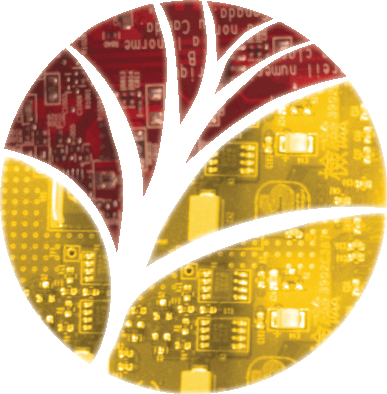 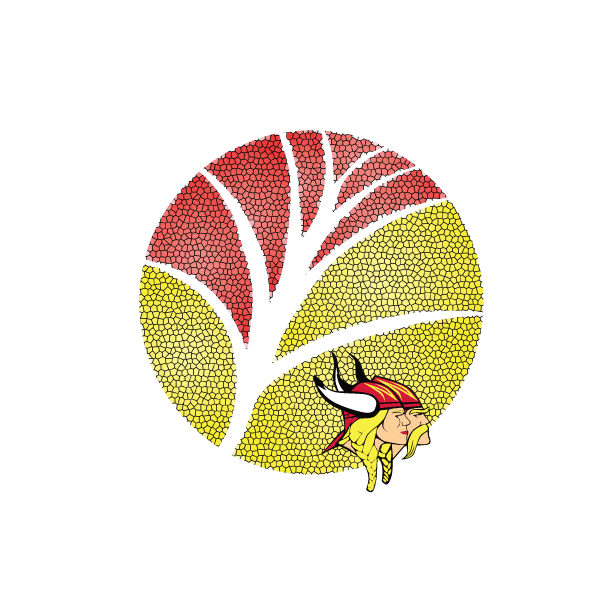 STEM LetterQualificationsSTEM Pathway student currently with an “A” or a “B” in the pathway class;3.0 cumulative GPA or two (2) consecutive semesters with a 3.0 GPA or better;50 hours of STEM service/Service Learning since the last application for a STEM Letter; Students can letter in STEM once per year.Name: ________________________________________ Student Number: _________________STEM Pathway:  [  ] Biomedical       [  ] Engineering     [  ] By Design: ______________________Current Pathway class: ________________________________ Current Grade: _____%Signature of Pathway teacher: ____________________________ Date: _________________Please list STEM community service activities, hours, and dates.  Attach documentation.  Documentation can include certificates with dates and times or signed letters with dates and times.  Documentation will be reviewed by STEM Advisors.Do you prefer a letter or a pin?   [  ]  Letter          [  ] PinYour signature: ___________________________________ Date: _____________________Please return completed form to STEM CoordinatorOffice use only[  ] Pathway student;  [  ] 3.0 Cumulative GPA or 2 consecutive sem with 3.0 or better   [  ] 50 hours verifiedDate submitted ___________________  Date fulfilled: ____________________DescriptionHoursDate